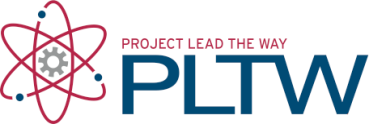 NOTE: This is only a partial autopsy report. You will be receiving the remainder of the autopsy report in pieces throughout the course.Office of the Medical ExaminerMetropolitan Government of AnytownCase # 77Decedent:  Anna GarciaAge: 38Weight: 165Height: 64 InchesRace: HispanicSex: Female Date and Time of Autopsy: August 15, 2012 11:00 amPerformed By: Dr. KingLaboratory Results:Toxicology:    Blood:No evidence of alcoholNo evidence of non-prescription drugs or overdose of prescription drugsBlood glucose – 280mg/dLA1C – 11 percent UrineNo evidence of non-prescription drugs or overdose of prescription drugsMicroalbumin test reveals significant protein in the urineKetones in urineExplanation of Results:Internal ExaminationHead and Neck: Lens of the right eye appears cloudy. Blood vessels in both eyes are swollen. Abnormal blood vessels are present on the left retina. Vision was most likely compromised. Examination of the oral cavity revealed significant plaque buildup on the teeth as well as severely receding gums. 4-5 unfilled dental were visible. TrunkLeft kidney appears pale and shows the beginning signs of necrosis. Right kidney appears normal. Explanation of Exam Findings: Possible Causes of Death:Jane King_____________________Jane King, MDCounty Medical ExaminerActivity 2.3.3: Autopsy Report	